Please type in the gray boxes which will expand as needed.Name(s) to be listed in Tour Guide:      	Contact Name (if different):      Mailing Address:      Email:       	(Invoice and IRS donation letters will be sent via email.)Phone#:      Please select Sponsor Level:      		Total Amount Contributed: $          Platinum	$10,000+Diamond	$ 5,000	- $ 9,999Gold Plus	$ 4,000 - $ 4,999Gold		$ 3,000	- $  3,999Silver Plus	$ 1,500 - $  2,999Silver 		$ 1,000 - $  1,499Bronze Plus	$    500 - $      999Bronze		$    250	- $      499rOther		Please designate:      	Designate donation to specific Home or Charity:       	(If blank, donation will be divided evenly among the 8 charities.)   Is this a Club? Yes   No 	If a club, would you like an ad in the Tour Guide?  Yes    No 
		The size of the ad will be determined by the sponsorship level.Payment Information (check one)  Check Enclosed (Preferred)	 Please Send Invoice   Credit Card (please go to www.smlcharityhometour.com  and click on “Donate Now.”)  Complimentary Tickets:  Choose one:     Accept all tickets	   Decline all tickets 
Platinum = 12 Tickets      Diamond = 10 Tickets      Gold = 8 tickets      B Silver = 4 Tickets   Bronze = 25-15-23 DRB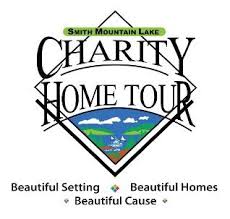 SML Charity Home TourPatron/Club ContractMail this contract with payment to:SML Charity Home Tour, PO Box 416, Moneta VA 24121Or email to: smlcharityhometour.sponsorship@gmail.com Official Use Only:Rec’d: _________
Email____ 
Mail____
Level: _________            Check #: _______
            PayPal:________